УТВЕРЖДАЮДиректор ОГКОУ Ульяновский детский дом «Гнёздышко»____________ И.Ю.Явкина_________________ 20__Областное государственное казённое образовательное учреждение для детей - сирот и детей, оставшихся без попечения родителей – Ульяновский специальный (коррекционный) детский дом для детей с ограниченными возможностями здоровья «Гнёздышко» – Центр по развитию семейных форм устройства и сопровождению семей и детей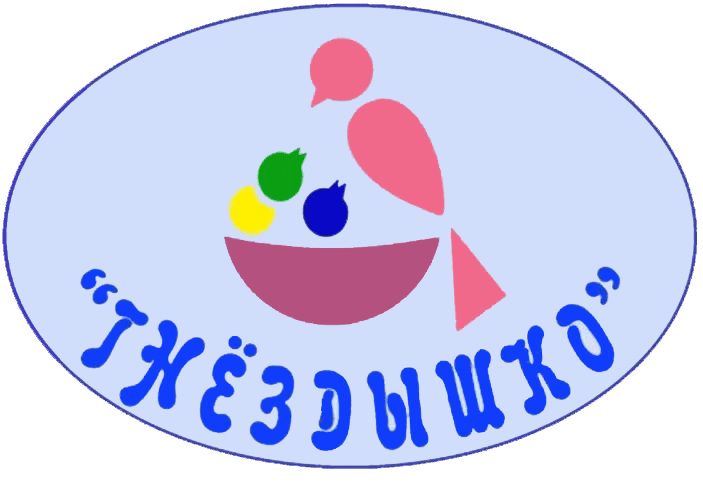 Программа развития ОГКОУ Ульяновского детского дома «Гнёздышко» на 2016-2020 годыУльяновск, 2015СодержаниеПАСПОРТ ПРОГРАММЫАнализ выполнения программы развития детского дома на 2011-2015 годы	Свою историю ОГКОУ Ульяновский детский дом «Гнёздышко» ведёт с 1969 года, когда два детских дома - №1 и №2 – переехали в здание, расположенное по адресу: г. Ульяновск,  улица Терешковой, дом 3а. Первые, 252 воспитанника, учились жить под одной крышей, сообща решать насущные проблемы и готовились к одному из самых ответственных этапов – началу самостоятельной жизни. За 45 лет работы детского дома было выпущено более 450 воспитанников.	Со дня основания детского дома деятельность педагогического коллектива была направлена на создание условий для социализации и реабилитации ребёнка. Так, с 1995 года, детский дом функционирует как детский дом семейного типа. С 2003 года детский дом осуществляет свою деятельность, как специальный (коррекционный) детский дом для детей с отклонениями в развитии. 	С 2005 года детский дом возглавляет директор - Явкина Ирина Юрьевна. 	В 2014 году появилось ещё одно направление в работе детского дома – Центр по развитию семейных форм устройства и сопровождению семей и детей.	В настоящее время детский дом «Гнёздышко» осуществляет содержание и воспитание, а также обеспечивает дополнительное образование для 60 воспитанников. Это дети группы «норма», а также с ЗПР, II, VII, VIII видов.	За годы работы детского дома было выпущено более 470 воспитанников. 	Выпускники детского дома получают профессиональное образование в образовательных организациях Ульяновской области, а также в ведущих вузах страны (Наталья Т., выпускница 2014 года поступила в Московский Университет имени С.Ю.Витте (МИЭМП)).	Выпускница 1994 года Тиханова Е.М. работает в детском доме заместителем директора по социально-педагогической работе.На 12.02.2015 численность воспитанников составляет 48 человек (80% от максимальной наполняемости по лицензии). 29 человек (60%   от общей численности воспитанников) – мальчики; 19 человек  (40% от общей численности воспитанников) – девочки. Воспитанники живут в 5 семьях по 8-10 человек. Доля воспитанников старшей 10 лет – 89% от общей численности воспитанников (43 воспитанника).Социальный статус воспитанников: 6 – дети-сироты; 42 – дети, оставшиеся без попечения родителей.4 воспитанников – дети-инвалиды.	1. Образовательная деятельность	Большинство воспитанников детского дома – дети с ограниченными возможностями здоровья. Для получения общего образования, для каждого из них, на основе заключения ГПМПК, составляется индивидуальный образовательный маршрут.	Организовано обучение воспитанников детского дома по общеобразовательным программам начального общего, основного общего и среднего общего образования: в общеобразовательных организациях города Ульяновска  – 33 человека:в специальных (коррекционных) школах-интернатах (ОГБОУ СКОШ I, II, III-IV, V, VII, VIII видов – 14 человек;в профессиональных образовательных организациях – 1 человек.	Дополнительное образование	Детский дом имеет лицензию на осуществление образовательной деятельности (дополнительное образование).	В детском доме «Гнёздышко» реализуются образовательные, общеразвивающие программы дополнительного образования художественно-эстетической направленности: это программы декоративно-прикладного творчества, хореографического объединения, ансамбля ложкарей, а также вокально-инструментального ансамбля. В рамках реализации коррекционно-развивающих программ воспитанники получают возможность заниматься лечебной физкультурой. 	Помимо этого воспитанники, благодаря сотрудничеству с образовательными организациями г. Ульяновска и Ульяновской области занимаются в детских объединениях естественнонаучной направленности («Фитодизайн», ОГБОУ ДОД ОСЮН), обучаются в МБОУ ДОД Детской школе искусств № 3, а также посещают спортивные секции. Каждую субботу и воскресение – бассейн «Торпедо», понедельник – ОГБОУ ДОД детско-юношеская конноспортивная школа, четверг – спортивная секция «Акваклуб» при ФГБОУ ВПО УлГУ.Все воспитанники имеют возможность и занимаются по дополнительным общеразвивающим программам.Воспитательная деятельность	Воспитательная работа с воспитанниками осуществляется по 7 направлениям:1. Личностное развитие и духовно-нравственное воспитание. (Психолого-педагогическая коррекция, воспитательная работа внутри семьи, дополнительное образование, коррекционное речевое развитие, диагностика, консультирование, коррекционное образование, общее образование.) 2. Коммуникативное развитие и социализация. (Детское самоуправление, воспитательная работа внутри семьи, проектная деятельность, волонтёрская деятельность, служба примирения, диагностика, консультирование.)3. Художественно-эстетическое и экологическое развитие. (Дополнительное образование, воспитательная работа внутри семьи.)4.  Трудовое воспитание. (Профессиональная ориентация, трудоустройство, профилактика безнадзорности, дополнительное образование, постинтернатное сопровождение, занятость в летнее время.)5. Фамилистическая  подготовка (подготовка к  будущей семейной жизни). (Психолого-педагогическая коррекция, подготовка к семейной жизни, служба примирения, патронат замещающих семей.)6. Физическое развитие и здоровьесбережение. (Адаптивная физкультура, иппотерапия, медико-психолого-педагогическая диагностика, консультирование сопровождение, занятость в летнее и каникулярное время.)7. Гражданско-патриотическое и правовое. (Проектная деятельность, защита законных прав и интересов, воспитательная работа внутри семьи.)	Для совершенствования работы по созданию условий для личностного развития воспитанников детского дома ОГКОУ Ульяновский детский дом «Гнёздышко» – участник областной программы РИП в статусе опытно-экспериментальной площадки.	Воспитанники детского дома традиционно принимают участие и становятся победителями и призёрами  в региональных, всероссийских и международных конкурсах, фестивалях и спортивных соревнованиях.	Совместно с социальными партнёрами детского дома участвуют в реализации проектов, целевой аудиторией которых являются ветераны ВОВ, военнослужащие срочной службы, а также проектов по благоустройству территории православных храмов.	Ежегодно воспитанники детского дома оздоравливаются в летних загородных оздоровительных лагерях, полевых лагерях, организованных Ульяновским региональным отделением Союза казаков России. С 2014 года воспитанники на зимние каникулы выезжают в православный лагерь «Святоч», организованный на базе Жадовского монастыря.	Особое внимание уделяется профилактике безнадзорности. За последние два года намечается негативная динамика численности воспитанников, стоящих на профилактическом учёте в органах системы профилактики безнадзорности, количество самовольных уходов	2011 год – состоящих на профилактическом учёте – 0 чел.; самовольных уходов – 2.	2012 год – состоящих на профилактическом учёте – 0 чел.; самовольных уходов – 1.	2013 год – состоящих на профилактическом учёте – 1 чел.; самовольных уходов – 0.	2014 год – состоящих на профилактическом – 2 чел.; самовольных уходов – 3.	2015 год – состоящих на профилактическом учёте – 2 чел.; самовольных уходов – 0.Выводы:Образовательная деятельность воспитанников детского дома организована с учётом их возможностей и склонностей.	Рекомендации:Расширять спектр предлагаемых воспитанникам образовательных услуг посредством установления новых взаимосвязей с образовательными организациями.Продолжить практику составления и корректировки индивидуальных образовательных маршрутов воспитанников.2. Кадровое обеспечениеВ 2011-2015 году численность сотрудников в среднем составляла 60 человек. 28  человек – педагогические работники: воспитатели, социальные работники, педагоги-психологи, учитель-логопед, педагоги дополнительного образования. Их них 65% (18 человек) имеют высшее профессиональное образование, остальные – среднее специальное образование. 21% (6 человек) – имеют высшую и первую квалификационные категории. Педагогический коллектив детского дома довольно молодой – 34 года. 7% (2 человека) – молодые специалисты.Основной проблемой является постоянная смена педагогических кадров, вызванная отсутствием специальной  профессиональной подготовки воспитателей для работы в детских домах. Обеспечение узкими специалистамиОГКОУ Ульяновский детский дом «Гнёздышко»  укомплектован на 100% узкими специалистами. В учреждении работает врач-педиатр, медицинская сестра, диетсестра, два педагога-психолога, учитель-логопед, социальный педагог, социальный работник, пять педагогов дополнительного образования.Младший обслуживающий персоналВ целях социализации и реабилитации воспитанников детского дома на ставки младшего обслуживающего персонала (уборщик территории) по договору с Центром занятости населения трудоустраиваются воспитанники, достигшие 14-летнего возраста и изъявившие желание работать.Среднемесячная оплата труда сотрудников в 2014 году составила 14600 руб., в том числе педагогических работников – 13100 руб.Выводы:ОГКОУ Ульяновский детский дом «Гнёздышко» укомплектован кадрами.	Рекомендации:Продумать систему адаптации и закрепления в детском доме педагогических работников.Совершенствовать систему стимулирования педагогических работников.Продолжить практику трудоустройства воспитанников детского дома.	3. Защита имущественных прав детей	Из 48 воспитанников 16 имеют закреплённое жильё, 32 воспитанника, состоят на учёте в качестве нуждающихся в жилье в специальном жилом фонде.	Из 42 детей, имеющих право на получение алиментов, 33 (78,6%) – получают причитающие алименты с родителей.  По сравнению с прошлым годом произошло увеличение на 14,1%:2011 год – 52% от имеющих право получать алименты;2012 год – 50% от имеющих право получать алименты;2013 год  – 64,5% от имеющих право получать алименты;2014 год – 59% от имеющих право получать алименты;2015 год –62% от имеющих право получать алименты.Воспитанники, нуждающихся в получении жилья, своевременно ставятся на учёт в Министерстве транспорта, строительства и топливно-энергетического комплекса Ульяновской области.Выводы:Работа по защите имущественных прав воспитанников организована и ведётся.	Рекомендации:Продолжить работу по защите имущественных прав детей.	4. Научно-методическая работа	В детском доме «Гнёздышко» действует научно-методический совет и методическое объединение воспитателей и педагогов дополнительного образования.На протяжении нескольких лет детский дом «Гнёздышко» принимает активное участие в областном конкурсе «Лучший воспитатель» среди педагогических работников областных государственных образовательных учреждений для детей-сирот и детей, оставшихся без попечения родителей, для обучающихся, воспитанников с ограниченными возможностями здоровья и для детей, нуждающихся в психолого-педагогической и медико-социальной помощи. В 2010 году по итогам этого конкурса первое место заняла воспитатель; в 2011 году – социальный работник. В 2012 году Дипломом лауреата в номинации «Лучший воспитатель, реализующий программу организации занятости детей» награждён музыкальный руководитель. В 2013 году педагогический коллектив детского дома в номинации «Лучший воспитатель, реализующий программу по формированию здорового образа жизни» представлял педагог дополнительного образования.В 2013 году по решению комиссии Министерства образования Ульяновской области за достижение высоких показателей в трудовой деятельности наш детский дом признан «Лучшим детским домом Ульяновской области» за период 2012-2013 годов. 	За последние три года учреждение стало победителем областного конкурса сайтов среди детских домов и школ-интернатов (3 место), областном конкурсе «Лучший попечительский совет» (1 место). 	В 2014 году по итогам показателей эффективности работы учреждение занимало первую рейтинговую позицию среди десяти учреждений интернатного типа Ульяновской области.	Инновационная деятельность	С 2009 года учреждение работает над темой концептуального развития «Использование инновационных технологий, как средства обеспечения личностного роста воспитанников, их социализации и самореабилитации в обществе в быстро изменяющихся социально-экономических условиях».	В 2012 году детский дом «Гнёздышко» вступил в областную программу развития инновационных процессом в статусе областной опытно-экспериментальной площадки по теме: «Создание реабилитационного пространства в специальном (коррекционном) детском доме для детей с ограниченными возможностями здоровья как ресурса личностного развития воспитанников».	За время участия в программе педагогическими сотрудниками ОГКОУ Ульяновский детский дом «Гнёздышко» были разработаны следующие материалы: 	2012-2013 учебный год: теоретическая разработка «Реабилитационное пространство специального (коррекционного) детского дома как ресурс  личностного развития воспитанников», а также пакет диагностических материалов «Диагностика личностного развития воспитанников в реабилитационном пространстве детского дома»	2013-2014 учебный год: программа деятельности педагогического коллектива и методические рекомендации по теме: «Организация деятельности детского дома по созданию реабилитационного пространства в специальном (коррекционном) детском доме для детей с ограниченными возможностями здоровья как ресурса личностного развития воспитанников»; программа научно-методического семинара и методические рекомендации: «Реабилитационное пространство специального (коррекционного) детского дома как ресурс  личностного развития воспитанников».	2014-2015 учебный год: учебно-методическое пособие «Реабилитационное пространство в специальном (коррекционном) детском доме для детей с ограниченными возможностями здоровья как ресурс личностного развития воспитанников».	За время работы над данной темой исследования были сделаны 35 публикаций, проведено  открытые мероприятия, конференции и семинары:Результаты и материалы, полученные в ходе участия ОГКОУ Ульяновский детский дом «Гнёздышко» в областной программе РИП (2012-2015 гг.)	Выводы:Научно-методическая работа в ОГКОУ Ульяновский детский дом «Гнёздышко» ведётся на высоком уровне.Результаты научно-методической и инновационной деятельности востребованы.	Рекомендации:Разнообразить формы и методы организации научно-методической службы, в том числе организации индивидуальной работы.Продолжить ведение инновационную работу по созданию условий для личностного развития воспитанников детского дома.Предусмотреть распространение педагогического опыта, накопленного в рамках ведения научно-методической и инновационной работы.5. Социальное партнёрство 	С детским домом сотрудничают: Торговая компания «Пятёрочка», нотариальная палата Ульяновской области, УФНС России по Ульяновской области, филиалом ОАО «РЖД» Куйбышевская железная дорога, ГУВД г.Ульяновска, Строительная компания «РСР», кафе-пиццерия «Восток-Запад», благотворительным фондом «Наша инициатива», Казачий Войсковой Совет г. Ульяновска (Симбирск), Атаман Станицы Посольская ЦКВ – руководитель Свияжской строительной компании – Батров П.П., ООО «Метро Кэш энд Керри», ОАО «Курс», ЗАО «Вторсплав», ООО «Корнломбард», ООО «МХО Симбирскгазификация», ФГБОУ ВПО «Ульяновский государственный университет», ФГБОУ ВПО «Ульяновский государственный педагогический университет им. И.Н.Ульянова», некоммерческая организация «Региональной информационно-ресурсный фонд», Ульяновская общественная организация «Благотворительность», СКО «Станица Арская», инспекция по делам несовершеннолетних Засвияжского района г. Ульяновска, ГКУЗ Ульяновская областная клиническая областная больница, Центр молодёжного предпринимательства «Иннователь», ООО «Дуэт», а также учреждения культуры (МУК «Централизованная библиотечная система», ОГБОУ СПО «Ульяновское училище культуры», музеи и театры города), образовательные организации (ОГБОУ СПО «Социально-педагогический колледж №1», МБОУ ДОД «Центр дополнительного образования детей №8», ОГКОУ СКО школа-интернат II вида, ОГКОУ СКО школа-интернат III-IV видов, ОГКОУ СКО школа-интернат V вида, МБОУ Средняя общеобразовательная школа №№ 52, 27, 8, НДОУ «Детский сад №115, №116 ОАО «РЖД»), спортивные учреждения (спортивный комплекс «Торпедо», ГФСУ «Центр спортивной подготовки», ОГБОУ ДОД «Детско-юношеская конно-спортивная школа», футбольный клуб «Волга», физкультурно-оздоровительный комплекс «Лидер».	Налажено сотрудничество детского дома с волонтёрами: НПО «Невидимое рядом» (г. Санкт-Петербург), «Роторакт-клуб», волонтёрами ФГБОУ ВПО «Ульяновский государственный педагогический университет им. И.Н.Ульянова», ОГБОУ СПО «Социально-педагогический колледж №1», молодёжного комитета Засвияжского отдела Администрации г. Ульяновска, некоммерческой организацией благотворительным фондом помощи детям, оставшимся без попечения родителей «Волонтёры в помощь детям-сиротам» (г.Москва).	За это время не просто определились общественные организации-партнёры – сложилась система взаимодействия, обозначились приоритетные направления сотрудничества, появились общие традиции в деятельности детского дома и общественных организаций.	С 2007 года начала свою деятельность Ульяновская местная общественная организация «Попечительский совет Областного государственного образовательного учреждения для детей-сирот и детей, оставшихся без попечения родителей – Ульяновский специальный (коррекционный) детский дом для детей с отклонениями в развитии «Гнёздышко», основной целью которого является привлечение общественного внимания к проблемам детей-сирот, оставшихся без попечения родителей; оказания благотворительной, методической, правовой помощи воспитанникам.Попечительский советПопечительский совет детского дома «Гнёздышко» в 2011 году в областном конкурсе «Лучший попечительский совет, проводимом Министерством образования Ульяновской области, занял I место.В течение нескольких лет в детском доме «Гнёздышко» совместно с Симбирским отдельным казачьим округом ведётся работа по военно-патриотическому и духовно-нравственному воспитанию детей-сирот и детей, оставшихся без попечения родителей.В 2008 году в детском доме был создан военно-патриотический клуб «Патриот», в который входят лучшие воспитанники. Совместно  с казаками проводятся военно-спортивные игры, соревнования, уроки мужества, военно-полевые сборы и марш-броски, разнообразные экскурсии.Воспитанники-кадеты принимают активное участие в военных парадах, выезжают на день призывника, участвуют в благоустройстве могил военнослужащих. Наши ребята помогали в поиске могилы подполковника ВВС Лошака Николая Исааковича, 1918 года рождения,  и с 2011 года взяли над ней шефство.В 2011 году в детском доме был открыт музей «Славы», который имеет военно-патриотическую направленность.Главной реликвией музея являются награды участника Великой Отечественной войны Алексея Федоровича Горбунова, переданные в музей внучкой героя.В музее также рассказывается о выпускниках-героях: Ш. Сергее и И. Дмитрии, спасшие на реке Свияга, угодившего в полынью рыбака. Губернатор С.И. Морозов наградил наших спасателей орденом «За проявленное мужество» и вручил именные часы. За отвагу и самоотверженность ребята награждены почетными грамотами Министерства Российской Федерации по ГО и ЧС.В музее рассказывается и о выпускниках, отслуживших в рядах Российской армии, представлены награды, медали, грамоты, дипломы за занятые призовые места в различных конкурсах и спортивных соревнования, а также творческие работы воспитанников.Совместно с воспитанниками оформлен стенд, посвящённый работе военно-патриотического клуба «Патриот», на котором отображены в фотографиях совместные мероприятия с казаками станицы Арское.Благодаря Ульяновской молодёжной общественной организации «Военно-патриотический центр «НАБАТ» под председательством Правления УММОО ВПЦ О.А.Ерохина музей пополнился раритетами, найденными в рамках проведения военно-археологических экспедиций «Вахта памяти» на территории Смоленской и Калужской областей 9 единиц (каска советского солдата, котелок, кружка, малая саперная лопата и т.д.).На протяжении семи лет благодаря казакам организуются летние выездные загородные лагеря. А в 2012, 2013 годах благодаря Батрову Павлу Петровичу наши воспитанники выезжали в казачий летний лагерь в г.Ялта.Дети живут в палатках на берегу Черемшана в с.Никольское. В прошлом году выехал весь детский дом. Целый месяц дети занимаются спортом, несут вахты, купаются, совершают марш-броски. С детьми занимаются казаки и военнослужащие воздушно-десантной бригады.В перспективе вовлечение детей из замещающих семей в работу клуба «Патриот». Зимний лагерь в этом году финансировал депутат Государственной Думы Г.А.Балыхин (35000 рублей).Особую значимость в последние два года приобрела работа молодежного профсоюзного движения «ЮНИТ» при Профкоме ОАО «УАЗ» по духовно-нравственному воспитанию. Паломническая поездка в Муром-Дивеево-Санаксарский монастырь. Совместная работа по восстановлению храма Николая Чудотворца в с.Ханинеевка. В летнее время воспитанники выезжают в палаточный лагерь с.Ханинеевка. В зимний период организуется казачий православный лагерь «Святоч 2015» при Богородице-Казанской Жадовской Пустыни. Финансовая поддержка:2013 год – 3924099,1 руб.2014 год – 1987,23 тыс. руб.2015 год – 314998,0 руб. (на 12.02.2015)Нотариальная палата Ульяновской области оплачивает премии ударникам после итогов каждой четверти от 100 до 300 рублей. Депутат Государственной Думы РФ Г.А.Балыхин оплачивает стипендии двум воспитанникам по 2000 рублей.	Выводы:ОГКОУ Ульяновский детский дом «Гнёздышко» имеет разветвлённую сеть социального партнёрства, включающую организации и учреждения различных видов и собственности.Социальное партнёрство построено исходя из воспитательных задач детского дома.	Рекомендации:Продолжить укрепление имеющегося социального партнёрства ОГКОУ Ульяновский детский дом «Гнёздышко».	6. Деятельность Центра по развитию семейных форм устройства и сопровождению семей и детей	В ноябре 2014 года в детском доме появилось новое структурное подразделение – Центр по развитию семейных форм устройства и сопровождения семей и детей.Основными целями Центра  являются:содействие  в  реализации  прав  детей  на воспитание  и  заботу  путем   развития института  замещающей семьи в Ульяновской области;создание современной действенной системы решения актуальных проблем семейного устройства детей-сирот и детей, оставшихся без попечения родителей;распространение перспективного опыта, обеспечивающего решение приоритетных направлений по развитию семейных форм устройства, сопровождению замещающих семей и постинтернатного сопровождения выпускников. 	Сотрудники Центра – педагоги-психологи, социальный работник, социальный педагог, юрисконсульт, медицинские работники –  организуют свою деятельность по трём направлениям:служба сопровождения семьи и ребенка;служба постинтернатного сопровождения;организационно-методическая служба.	Центр по развитию семейных форм устройства и сопровождению семей и детей – это и Школа замещающих родителей, и Служба примирения, и консультативная служба.	Несмотря на недавнее открытие, Центр по развитию семейных форм устройства и сопровождения семей и детей успел завоевать доверие у жителей Ульяновской области и служб социальной защиты.	За период с апреля 2014 года по январь 2015 Школу прошли 60 кандидатов. Из них: 37% кандидатов оформили приёмное родительство, 33% – усыновление, 30% – опеку.За девять месяцев  работы Службы примирения количество обратившихся составило – 165 семей, из них 109 случаев (66%) носят конфликтный характер и 56 случаев  (34%) обратились  по другим причинам.Характер обращений разный, в основном обиды, недопонимание, ссоры, вредные привычки, уход из дома, воровство. Служба примирения ведёт работу с помощью индивидуальных и групповых консультаций, коррекционных занятий, тренингов, в конфликтных ситуациях применяется медиация. Так же даются рекомендации специалистами Службы примирения. Эффективность работы специалистов можно судить по результатам: из 109 случаев конфликта  примирение сторон – 95 (87%).Анализируя количество обращений и работу службы сопровождения за 2014 год по сравнению с предыдущими годами, как со стороны профессиональных учреждений, так и выпускников наблюдается снижение обращений по вопросам успеваемости на 9%, вопросам, связанные с проживанием в общежитии на 5%, посещаемости занятий на 22%, планирование бюджета на 3%, занятость во внеурочное время на  2%. Увеличение обращений по вопросам обновление документов и справок на 40%, оказание помощи в сборе документов в военкомат на 50%, по вопросам жилья на 70%, а также устройство в другие профессиональные учреждения на 30%.Выводы:Признать работу Центра по развитию семейных форм устройства и сопровождению семей и детей удовлетворительной.	Рекомендации:Совершенствовать работу Центра по развитию семейных форм устройства и сопровождению семей и детей удовлетворительной.Материально-техническое обеспечение	В детском доме «Гнёздышко» созданы условия, приближенные к семейным.	Воспитанники проживают в разновозрастных «семьях» по 8-10 человек. За каждой семьей закреплены санузел с душевой кабиной, спальня, помещение, разделённое на учебную зону и зону отдыха.В детском доме функционируют, кухня, столовая, прачечная, медицинский кабинет.Для организации досуговой, культурно-массовой работы, а также реализации образовательных общеразвивающих программ дополнительного образования и коррекционно-развивающих программ имеются: актовый зал, хореографический зал, кабинеты художественно-эстетического и прикладного творчества, столовая, зал общей спортивной подготовки, тренажёрный зал, медицинский кабинет, кабинет учителя-логопеда, педагога-психолога, сенсорная комната, футбольное и волейбольное поля, спортивная площадка. Детский дом «Гнёздышко» обеспечен музыкальным оборудованием и аппаратурой, имеются две медиустрановки. В каждой семье установлена бытовая техника (стиральные машины, телевизоры, DVD-плееры, музыкальные центры), а также компьютер.	В помещениях, где пребывают дети, осуществлена замена окон на пластиковые.	Для совершенствования процедуры проведения диагностики специалистами Центра по развитию семейных форм устройства и сопровождению семей и детей приобретен компьютерный класс. Имеются сенсорная комната, кабинет педагогов-психологов, кабинет социальных работников.	Выводы:Материально-техническая база ОГКУ Ульяновский детский дом «Гнёздышко» постоянно укрепляется.	Рекомендации:Продолжить укрепление материально-технической базы детского дома.Программа развития ОГКОУ Ульяновский детский дом «Гнёздышко» на 2016-2020ггВ своей деятельности ОГКОУ Ульяновский детский дом «Гнёздышко» руководствуется федеральными и региональными нормативно-правовыми актами, среди которых важнейшими являются: «Семейный кодекс Российской Федерации» от 29.12.1995 №223-ФЗ, Федеральный закон Российской Федерации от 29.12. . N 273-ФЗ «Об образовании в Российской Федерации»,  Федеральный закон от 24.06.1999 №120-ФЗ «Об основах системы профилактики безнадзорности и правонарушений несовершеннолетних»; Указ  Президента РФ В.В. Путина от 28.12.2012 № 1688 «О некоторых мерах по реализации государственной  политики в сфере защиты детей-сирот и детей, оставшихся без попечения родителей»; постановления Правительства Российской Федерации от 24.05.2014 года №481 «О деятельности организаций для детей-сирот и об устройстве в них детей, оставшихся без попечения родителей»; распоряжение Правительства Российской Федерации от 29.05.2015 №996-р «О Стратегии развития воспитания в Российской Федерации на период до 2025 года», постановление Главного государственного санитарного врача Российской Федерации от 9 февраля 2015 № 8  «Об утверждении СанПиН 2.4.3259-15 Санитарно-эпидемиологические  требования к устройству, содержанию и организации работы организаций для детей-сирот и детей, оставшихся без попечения родителей», Уставом ОГКУ Ульяновский детский дом «Гнёздышко», Программой развития детского дома  на 2016-2020 годы), государственным заказом.	Программа развития ОГКОУ Ульяновский детский дом «Гнёздышко» направлена на осуществление деятельности и развитие по следующим направлениям:содержание и воспитание детей-сирот и детей, оставшихся без попечения родителей, в условиях, приближенных к семейным, и в соответствии с принципами семейного воспитания;профилактика безнадзорности  и правонарушений воспитанников;обеспечение защиты прав и законных интересов  воспитанников;охрана и укрепление здоровья воспитанников, проведение коррекционной и реабилитационной  работы;постинтернатное сопровождение воспитанников и выпускников  детского дома;обеспечение  безопасных  и комфортных условий пребывания воспитанников;развитие семейных форм устройства воспитанников путем возвращения в кровную семью или устройством в замещающую, с последующим сопровождением замещающих семей;повышение квалификации педагогических работников детского дома;ведение инновационной деятельности;обеспечение открытости учреждения социальным партнерам.План развитияОГКОУ Ульяновский детский дом «Гнёздышко» на 2016-2020гг.Программа рассмотрена на заседании педагогического совета ________ № ___Секретарь педагогического совета _______________ / _____________1.Паспорт программы32.Информационная справка о ОГКОУ Ульяновский детский дом «Гнёздышко»63.Анализ выполнения программы развития детского дома на 2011-2015 годы64.Программа развития ОГКОУ Ульяновский детский дом «Гнёздышко» на 2016-2020 годы20Наименование программыпрограмма развития Областного государственного учреждения для детей сирот и детей, оставшихся без попечения  родителей  – Ульяновского специального (коррекционного) детского дома для детей с ограниченными возможностями здоровья «Гнёздышко» – Центра по развитию семейных форм устройства и сопровождению семей и детей (далее – ОГКОУ Ульяновский детский дом «Гнёздышко») на 2016-2020гг.Основание для разработки программыКонвенция ООН «О правах ребёнка»Конституция Российской Федерации;Закон Российской Федерации «об основах системы профилактики безнадзорности и правонарушений несовершеннолетних» от 24 июня 1999 года № 120-ФЗ;Закон Российской Федерации «Об основных гарантиях прав ребенка в Российской Федерации» 24 июля 1998 года № 124-ФЗ;Закон Российской Федерации «О дополнительных гарантиях по социальной поддержке детей-сирот и детей, оставшихся без попечения родителей» 21 декабря 1996 года № 159-ФЗ;Постановление Правительства Российской Федерации «О деятельности организаций для детей-сирот и детей, оставшихся без попечения родителей, и об устройстве в них детей, оставшихся без попечения родителей» от 24 мая 2014 г. N 481;План мероприятий по реализации в 2016-2020 годах Концепции демографической политики Российской Федерации на период до 2025 года (утвержден распоряжением Правительства Российской Федерации от 10 марта 2011 № 367 –р);Концепция развития дополнительного образования детей (утверждена  распоряжением Правительства Российской Федерации от 04 сентября 2014 №1726-р);Указ Президента Российской Федерации от 28.12.2012 № 1688 «О некоторых мерах по реализации государственной политики в сфере защиты детей-сирот и детей, оставшихся без попечения родителей»;Постановление Правительства Российской Федерации «Об утверждении типового положения об образовательном учреждении для детей-сирот и детей, оставшихся без попечения родителей» от 1 июля 1995 г. № 676;Устав ОГКОУ Ульяновского детского дома «Гнёздышко»;Программа развития детского дома (ОГКОУ Ульяновского детского дома «Гнёздышко») на 2011-2015 годы)государственный заказ.Разработчик программыОГКОУ Ульяновский детский дом «Гнёздышко»Цель программысовершенствование условий и инновационных механизмов для формирования общей культуры, развития и воспитания личности воспитанников, их творческих способностей, а также их успешной адаптации и социализации в обществе, развитие семейных форм устройства и сопровождение семей и детей.Срок реализации программы2016-2020 годыИсполнители мероприятий программыПедагогический коллектив ОГКОУ Ульяновский детский дом «Гнёздышко», сотрудники Центра по развитию семейных форм устройства и сопровождению семей и детейОсновные мероприятия программысодержание и воспитание, развитие и реабилитация воспитанников;развитие семейных форм устройства, сопровождение семей и детей;профилактика социального сиротства;постинтернатное сопровождение выпускников;инновационная деятельность Источники финансирования программыбюджет, средства Попечительского совета ОГКОУ Ульяновский детский дом «Гнёздышко», пожертвования, средства, полученные за участие в ГрантахОжидаемые результаты реализации программысоциализация, реабилитация воспитанников;совершенствование системы работы с кандидатами в приёмные родители, с гостевыми и замещающими семьями;устройство детей в  замещающие и гостевые семьи;развитие научно-методической службы;расширение сети дополнительных образовательных услуг;повышение профессионального мастерства и качества труда педагогических работников;повышение качества образования через развитие индивидуальности каждого обучающегося средствами взаимодействия различных форм и методов дополнительного образования;модернизация и укрепление материально-технической базы ОГКОУ Ульяновский детский дом «Гнёздышко»;сохранение и укрепление здоровья  воспитанников.  Система организации контроля за исполнением программыконтроль за реализацией программы осуществляется администрацией ОГКОУ Ульяновский детский  дом «Гнёздышко», отчёт о выполнении этапов программы направляется Учредителю – Министерству здравоохранения и социального развития Ульяновской областиРезультаты и материалыГод / этаппубликациипубликацииоткрытые мероприятияоткрытые мероприятиясеминары и конференциисеминары и конференцииРезультаты и материалыГод / этапрегиональный уровеньвсероссийский уровеньрегиональный уровеньвсероссийский уровеньрегиональный уровеньвсероссийский уровень1 этап(2012-2013 учебный год)8020302 этап(2013-2014 учебный год)316173 этап(2014-2015 учебный год)1586121Всего:269142121Итого:353516161313№ п/пНаименование мероприятия Содержание работыСроки проведенияОтветственныйИсполнительСодержание и воспитание детей-сирот и детей, оставшихся без попечения родителей, в условиях, приближенных к семейным, и в соответствии с принципами семейного воспитанияСодержание и воспитание детей-сирот и детей, оставшихся без попечения родителей, в условиях, приближенных к семейным, и в соответствии с принципами семейного воспитанияСодержание и воспитание детей-сирот и детей, оставшихся без попечения родителей, в условиях, приближенных к семейным, и в соответствии с принципами семейного воспитанияСодержание и воспитание детей-сирот и детей, оставшихся без попечения родителей, в условиях, приближенных к семейным, и в соответствии с принципами семейного воспитанияСодержание и воспитание детей-сирот и детей, оставшихся без попечения родителей, в условиях, приближенных к семейным, и в соответствии с принципами семейного воспитанияОбразовательная деятельностьОбразовательная деятельностьОбразовательная деятельностьОбразовательная деятельностьОбразовательная деятельностьПостроение индивидуального образовательного маршрута для воспитанников детского домаРабота ПМПК, подготовка документов для ГМПК, организация обучения согласно предписаниям и рекомендациям специалистовЕжеквартальнопостоянноЗам. директора по УВР, педагоги-психологи, учитель-логопед, воспитателиКонтроль за освоением воспитанником индивидуального образовательного маршрутаМониторинг личностного развития воспитанника, анализ освоения общеобразовательной программыПо плану проведения диагностики, по окончанию учебной четвертиПостоянноЗам. директора по УВР, педагоги-психологи, учитель-логопед, воспитателиДополнительное образование детейРеализация дополнительных общеразвивающих общеобразовательных программ педагогами дополнительного образования ОГКОУ Ульяновский детский дом «Гнёздышко»Ежегодно согласно утверждённых дополнительных общеразвивающих общеобразовательных программЗам. директора по УВР, педагоги дополнительного образованияРасширение направленностей программ дополнительного образования, реализуемых В ОГКОУ Ульяновский детский дом «Гнёздышко»Лицензирование образовательной деятельности по физкультурно-спортивной и социально-педагогической направленностям2017 годЗам. директора по УВРРасширение сферы социального партнёрства в организации дополнительного образованияЗаключение договор с образовательными организациями, реализующие дополнительные общеразвивающие общеобразовательные программы. В том числе курсы подготовки к поступлению в образовательные организации профессионального образованияСентябрь-октябрьежегодноЗам. директора по УВРВоспитательная работаРеализация воспитательных программ в семьях воспитанниковПостоянно ежегодноЗам. директора по УВР, воспитателиВоспитательная работаСоздание условий для развития детского самоуправленияПостоянно ежегодноЗам. директора по УВР, воспитателиВоспитательная работаОрганизация участия воспитанников в конкурсах, фестивалях и соревнованияхПостоянно ежегодноЗам. директора по УВР, воспитатели, педагоги дополнительного образованияВоспитательная работаОрганизация участия воспитанников в акциях и социально-значимых проектахПостоянно ежегодноЗам. директора по УВР, воспитатели, педагоги дополнительного образования, социальные партнёры (по согласованию)Профилактика безнадзорности  и правонарушений воспитанниковПрофилактика безнадзорности  и правонарушений воспитанниковПрофилактика безнадзорности  и правонарушений воспитанниковПрофилактика безнадзорности  и правонарушений воспитанниковПрофилактика безнадзорности  и правонарушений воспитанниковОрганизационно-управленческие мероприятия  Выявление детей «группы  риска», детей с девиантным      поведением, вовлечение их  в спортивные секции и кружкиПостоянно ежегодноЗаместитель  директора  по  СПР, социальный педагог, педагог-психологОрганизационно-управленческие мероприятия  Организация работы  Совета  профилактики Согласно плану работыежегодноЗаместитель  директора  по  СПР, социальный педагог, педагог-психологПравовое просвещениеЗанятия с воспитанниками, проведение тематических педагогических  советов с приглашением специалистов, проведение индивидуальных консультаций и беседСогласно плану работыежегодноЗаместитель  директора  по  СПР, социальный педагог, организации- партнёры (по согласованию)Профессиональное самоопределениеи профориентацияРеализация программы «Мой профессиональный выбор»ПостоянноежегодноСоциальный педагогПрофессиональное самоопределениеи профориентацияТрудоустройство воспитанниковПостоянноежегодноЗаместитель  директора  по  СПРРеализация планов совместной деятельности с органами и учреждениями системы профилактики безнадзорности и беспризорности несовершеннолетнихОрганизационная  работа по направлениям: патриотическое  воспитание, духовно-нравственное воспитание, профилактика  негативных  явлений, формирование здорового  образа  жизни, обеспечение  антитеррористической защищенности  и    безопасности, индивидуально-профилактическая  работа, участие в межведомственных месячниках, акцияхСогласно  Плану  совместной  работыежегодноЗаместитель  директора  по  СПРМониторинг и  оценка  качества проведенной работы, внесение корректив в планАнализ  проверки   дневников  педагогических  наблюдений, рекомендаций  Советов  профилактики, работы  воспитателей  с  воспитанниками  1  раз  в  полугодиеежегодноЗам.  директора  по  СПРОбеспечение защиты прав и законных интересов  воспитанниковОбеспечение защиты прав и законных интересов  воспитанниковОбеспечение защиты прав и законных интересов  воспитанниковОбеспечение защиты прав и законных интересов  воспитанниковОбеспечение защиты прав и законных интересов  воспитанниковВыполнение действующего законодательства о федеральном банке данных о детях, оставшихся без попечения родителейВедение базы  данных  по  изменению  статуса  воспитанников  в  дополнение  к  анкете  и   передача  их  региональному  операторуПо  установлению  факта   изменения  статусаежегодноЗам.  директора  по  СПР, социальный работникЗащита гражданских прав воспитанников Мероприятия по документированиювоспитанников, ведение личных делПостоянноежегодноЗам.  директора  по  СПР, социальный работникЗащита гражданских прав воспитанников Представительство интересов несовершеннолетних в учреждениях и государственных органах Участие  в  качестве  представителя  в      государственных   учреждениях,  гос.  органахПо мере  необходимостиежегодноЗам.  директора  по  СПР, социальный работникВыполнение норм законодательства в сфере имущественных прав  несовершеннолетнихОбеспечение прав воспитанников  на получение пенсии по потере кормильца. Обеспечение прав воспитанников  на алименты. Обеспечение прав воспитанников на жилье.Постоянно,  в   течение   годаЗам.  директора  по  СПР, социальный работникЗащита прав  воспитанников на образованиеРеализация индивидуальных программ реабилитации детей-инвалидовЕжегодноЗам.  директора  по  СПР, социальный работникЗащита прав  воспитанников на образованиеПосещение учебных занятий в школах с целью мониторинга уровня социальной адаптации воспитанников 1 и 5 классов, вновь прибывших воспитанниковЕжегодноЗам.  директора  по  СПР, социальный работникЗащита прав  воспитанников на образованиеВзаимодействие с педагогами  и узкими специалистами образовательных организаций с целью подготовки воспитанников к ГМПКПо мере необходимостиежегодноЗам.  директора  по  СПР, социальный работникЗащита прав  воспитанников на образованиеПроведение ПМПк  внутри детского домаПо графику работу ПМПК ежегодноЗам.  директора  по  СПР, социальный работникЗащита прав  воспитанников на образованиеОпределение воспитанников  в профессиональные образовательные организацииАпрель-августежегодноЗам.  директора  по  СПР, социальный работникОхрана и укрепление здоровья воспитанников, проведение коррекционной и реабилитационной  работыОхрана и укрепление здоровья воспитанников, проведение коррекционной и реабилитационной  работыОхрана и укрепление здоровья воспитанников, проведение коррекционной и реабилитационной  работыОхрана и укрепление здоровья воспитанников, проведение коррекционной и реабилитационной  работыОхрана и укрепление здоровья воспитанников, проведение коррекционной и реабилитационной  работыФизкультурно-оздоровительные мероприятияЕжедневная зарядка, закаливающие процедуры, проведение Дней здоровьяЕжедневноежегодномедицинская  сестра, зам. директора по УВР, воспитатели, педагоги дополнительного образования Просвещение воспитанниковВоспитательские часы, беседы с участием специалистов, проведение экскурсий, ведение санбюллетеняПо плануежегодноЗам. директора по УВР, воспитатели, медицинская службаМероприятия  по улучшению санитарно-гигиенического режимаРазработка и утверждение режима дня воспитанниковАвгустежегодноЗам. дир. по УВР, медицинская сестраМероприятия  по улучшению санитарно-гигиенического режимаРазработка мероприятий по обеспечению рационального питанияЕжедневноежегоднодиетсестраМероприятия  по улучшению санитарно-гигиенического режимаПротивоэпидемические мероприятияЕжедневноежегодноВрач – педиатр, медицинская сестраМероприятия  по улучшению санитарно-гигиенического режимаМероприятия, направленные на профилактику травматизма1 раз в кварталежегодноВрач – педиатрДиспансеризация  воспитанниковОсмотр воспитанников узкими специалистами1 раз в годежегодноВрач – педиатр, медицинская сестраОбеспечение медицинской  помощиОказание первой медицинский помощиПо необходимостиежегодноВрач – педиатр, медицинская сестраОздоровление Исполнение рекомендаций врачей по итогам диспансеризации воспитанников, организация планового/внепланового лечения, организация  санаторно-курортного лечения, организация и проведение летнего оздоровительного периодаПо плануежегодноВрач – педиатр, медицинская сестраПостинтернатное сопровождение воспитанников и выпускников  детского домаПостинтернатное сопровождение воспитанников и выпускников  детского домаПостинтернатное сопровождение воспитанников и выпускников  детского домаПостинтернатное сопровождение воспитанников и выпускников  детского домаПостинтернатное сопровождение воспитанников и выпускников  детского домаОрганизация взаимодействия с социальной службой и опекой по месту учебы выпускника.Составление плана взаимодействия. Передача документов выпускниковОказание помощи в работе с выпускниками.Сентябрь, постоянноежегодноОтветственный за организацию работы службы постинтернатного сопровожденияРабота по укреплению родственных связей.Организация среды общения: родственники, друзья, семьяПостоянноежегодноОтветственный за организацию работы службы постинтернатного сопровожденияСопровождение выпускника в различных ведомствах и службах.Оказание психологической, медицинской, правовой помощи с целью поддержки и защиты прав и интересов выпускников.По требованиюежегодноОтветственный за организацию работы службы постинтернатного сопровождения, юрист, педагог-психолог, социальный работникКонтроль над соблюдением комфортных жилищно-бытовых условий.Выезды специалистов Службы сопровождения в общежития и домой к выпускникамПо мере необходимости(сентябрь, май)ежегодноОтветственный за организацию работы службы постинтернатного сопровождения, педагог-психологКонтроль над посещаемостью и успеваемостью.Запросы информации в профессиональные организации2 раза в год (декабрь, май)ежегодноОтветственный за организацию работы службы постинтернатного сопровожденияОказание помощи в трудной жизненной ситуации.Оказание помощи в подготовке к собеседованию по трудоустройству (составление резюме), оформление справок, документов, постановке на учет для нуждающихся в жилье,предоставление койка-места в социальной гостинице и т.п.По необходимостиежегодноОтветственный за организацию работы службы постинтернатного сопровождения, юрист, педагог-психолог, социальный работникКонсультированиеПроведение консультаций по темам: «Интерьер жилья», «Стиль одежды», «Современный дизайн», «Экономика в нашей жизни», изучение возможностей и создание условий для продолжения образования (получение 2 образования).и т.п.На заявительной основеежегодноОтветственный за организацию работы службы постинтернатного сопровождения, юрист, педагог-психолог, социальный работникПроведение цикла занятий по постинтернатному сопровождению в социально-бытовой комнатеБеседы, конкурсы, диспуты, экскурсииЕжемесячноежегодноОтветственный за организацию работы службы постинтернатного сопровождения, юрист, педагог-психолог, социальный работник, представители образовательных организаций профессионального образования (по согласованию)Мониторинг и диагностика1.Мониторинг процесса адаптации и социализации.2 раза в год: сентябрь, апрельежегодноПедагог-психологДокументирование. Составление банка данных о выпускниках, ведение индивидуальных карт.ЕжегодноОтветственный за организацию работы службы постинтернатного сопровожденияНагляднаяинформацияОформление  информационных стендов по профориентации2 раза в годежегодноОтветственный за организацию работы службы постинтернатного сопровождения, воспитателиОбеспечение  безопасных  и комфортных условий пребывания воспитанниковОбеспечение  безопасных  и комфортных условий пребывания воспитанниковОбеспечение  безопасных  и комфортных условий пребывания воспитанниковОбеспечение  безопасных  и комфортных условий пребывания воспитанниковОбеспечение  безопасных  и комфортных условий пребывания воспитанниковМероприятия по благоустройству территории учрежденияПокраска лавок, скамеек;Планирование клумб и цветников;Приобретение цветочной рассады;Приобретение хоз. Инвентаря;Ежедневная уборка территории от листьев и снега;Покос травы на территории в летнее время;Пострижка кустарников и окапывание деревьев на территории.Согласно графику работЕжагодноЗам. директора по АХЧМероприятия, направленные на энергосбережение и повышения энергетической  эффективности учрежденияПроведение разъяснительной работы с сотрудниками по вопросам энергосбережения;Работа по программе энергосбережения и повышения энергетической эффективности;Заключение энегросервисного договора в целях обеспечения реализации энергосберегающих мероприятий.ЕжегодноЗам. директора по АХЧМероприятия по соблюдению  мер комплексной безопасностиУстановка дополнительных камер видеонаблюдения;2017 г.Зам. директора по АХЧМероприятия по соблюдению  мер комплексной безопасностиЗамер сопротивления изоляции электропроводки;Проведение тренировок по эвакуации при возникновении ЧС;Проведение инструктажей; Перезарядка огнетушителей;Замена стендов по безопасности; Заключение годичного договора на круглосуточную охрану детского дома3 кв. ЕжеквартальноЕжеквартально1 кв. ЯнварьЕжегодноЗам. директора по АХЧМероприятия по обеспечению жизнедеятельности воспитанников, созданию бытовых условий, приближенных к семейнымРемонт старой мебели и приобретение новой мебели из экологически чистых материалов;Ремонт и приобретение бытовой техники для создания бытовых условий приближенных к семейным;Косметический ремонт в помещении семей;Замена старых светильников на энергосберегающие;Заключение договоров на приобретение для воспитанников одежды, обуви и канцтоваров.ЕжегодноЗам. директора по АХЧМероприятия по обеспечению жизнедеятельности воспитанников, созданию бытовых условий, приближенных к семейнымОборудование помещения для проведения неформальных встреч воспитанников детского дома и социальных партнёров2016Зам. директора по АХЧМероприятия по созданию доступной (безбарьерной) средыОценка доступной (безбарьерной) среды детского дома2016Зам. директора по АХЧМероприятия по созданию доступной (безбарьерной) средыЧастичный карточный ремонт асфальтное покрытие на территории;Уклад тактильной плитки до входа в здание на асфальтное покрытие;Установка системы информации и сигнализацииПо выделению денежных средств2017Зам. директора по АХЧМероприятия по созданию доступной (безбарьерной) средыСовершенствование доступной (безбарьерной) среды2018-2020Зам. директора по АХЧРазвитие семейных форм устройства воспитанников путем возвращения в кровную семью или устройством в замещающую, с последующим сопровождением замещающих семейРазвитие семейных форм устройства воспитанников путем возвращения в кровную семью или устройством в замещающую, с последующим сопровождением замещающих семейРазвитие семейных форм устройства воспитанников путем возвращения в кровную семью или устройством в замещающую, с последующим сопровождением замещающих семейРазвитие семейных форм устройства воспитанников путем возвращения в кровную семью или устройством в замещающую, с последующим сопровождением замещающих семейРазвитие семейных форм устройства воспитанников путем возвращения в кровную семью или устройством в замещающую, с последующим сопровождением замещающих семейРабота по возвращению  ребёнка в родную семьюПо плану индивидуальной работыПри первом посещении воспитанника родителямиВ течении годаЕжегодноСпециалисты Центра по развитию семейных форм устройства и сопровождению семей и детейУстройство детей-сирот и детей, оставшихся без попечения родителей в замещающие семьиИнформационная кампанияЕжегодноСпециалисты Центра по развитию семейных форм устройства и сопровождению семей и детейУстройство детей-сирот и детей, оставшихся без попечения родителей в замещающие семьиРабота Школы замещающих родителейЕжегодноСпециалисты Центра по развитию семейных форм устройства и сопровождению семей и детейУстройство детей-сирот и детей, оставшихся без попечения родителей в замещающие семьиРабота по сопровождению семей первого года созданияЕжегодноСпециалисты Центра по развитию семейных форм устройства и сопровождению семей и детейУстройство детей-сирот и детей, оставшихся без попечения родителей в замещающие семьиРабота с замещающими семьями по их обращениюЕжегодноСпециалисты Центра по развитию семейных форм устройства и сопровождению семей и детейУстройство детей-сирот и детей, оставшихся без попечения родителей в замещающие семьиРабота по сопровождению  кризисных замещающих семейЕжегодноСпециалисты Центра по развитию семейных форм устройства и сопровождению семей и детейПовышение квалификации и аттестация педагогических работниПовышение квалификации и аттестация педагогических работниПовышение квалификации и аттестация педагогических работниПовышение квалификации и аттестация педагогических работниПовышение квалификации и аттестация педагогических работниКурсовое повышение квалификации Организация повышения квалификации в организациях, имеющих соответствующую лицензиюПо графикуежегодноЗам. директора по НМРКраткосрочное повышение квалификацииУчастие специалистов в научно-практических конференциях и семинарахПо мере проведенияежегодноЗам. директора по НМР, зам. директора по УВР, зам. директора по СПРМежкурсовое повышение квалификацииТематический педагогический советЕжегодноЗам. директора по НМР, зам. директора по УВР, зам. директора по СПРРабота методического объединенияПо плану работыежегодноРуководитель методического объединения СамообразованиеежегодноЗам. директора по НМРАттестацияПодача заявлений  и прохождение процедуры аттестации педагогическими работникамиПо графикуежегодноЗам. директора по НМРИнновационная деятельностьИнновационная деятельностьИнновационная деятельностьИнновационная деятельностьИнновационная деятельностьУчастие в областной программе РИП по теме: «Создание реабилитационного пространства в специальном (коррекционном) детском доме для детей с ограниченными возможностями здоровья как ресурса  личностного развития воспитанников»Деятельность в статусе опытно-экспериментальной площадкиСогласно утверждённой программе2016Научный руководитель, зам. директора по НМРУчастие в областной программе РИП по теме: «Создание реабилитационного пространства в специальном (коррекционном) детском доме для детей с ограниченными возможностями здоровья как ресурса  личностного развития воспитанников»Деятельность в статусе научно-методического центраСогласно плану распространения инновационного опыта2016-2018Научный руководитель, зам. директора по НМРУчастие в областной программе РИП по теме: «Создание реабилитационного пространства в специальном (коррекционном) детском доме для детей с ограниченными возможностями здоровья как ресурса  личностного развития воспитанников»Продолжение инновационной работы, направленной на сопровождение семей и детей, подготовки воспитанников к жизни в семье2018-2020Научный руководитель, зам. директора по НМРУчастие в областной программе РИП по теме: «Создание реабилитационного пространства в специальном (коррекционном) детском доме для детей с ограниченными возможностями здоровья как ресурса  личностного развития воспитанников»Работа научно-методического советаПо плануежегоднозам. директора по НМРФинансовая деятельностьФинансовая деятельностьФинансовая деятельностьФинансовая деятельностьФинансовая деятельностьОбеспечение деятельности по выполнению государственного заказаОсвоение бюджетных ассигнованийЕжегодноГлавный бухгалтерПривлечение внебюджетных средствУчастие в конкурсах грантов, благотворительная помощьЕжегодноГлавный бухгалтер